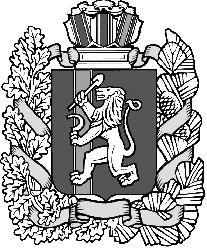 Дзержинский сельский Совет депутатовДзержинского района Красноярского краяРЕШЕНИЕ проектс. Дзержинское00.00.2023                                                                                                   № 00-00р  О внесении изменений в решение Дзержинского сельского Совета депутатов от 22.11.2018 года № 20-120р «Об установлении срока рассрочки, приобретаемого субъектами малого и среднего предпринимательства   арендуемого ими недвижимого имущества, находящегося в муниципальной                                                                      собственности, при реализации преимущественного права на приобретение такого имущества»            В соответствии с Федеральным законом от 06.10.2003 № 131-ФЗ «Об общих принципах организации местного самоуправления в Российской Федерации», частью 1 статьи 5 Федерального закона от 22.07.2008 № 159-ФЗ «Об особенностях отчуждения движимого и недвижимого имущества, находящегося в государственной или в муниципальной собственности и арендуемого субъектами малого и среднего предпринимательства, и о внесении изменений в отдельные законодательные акты Российской Федерации», в соответствии со статьёй 22 Устава сельсовета, Дзержинский сельский Совет депутатов, РЕШИЛ:           1. Внести в решение Дзержинского сельского Совета депутатов от 22.11.2018 года № 20-120р «Об установлении срока рассрочки, приобретаемого субъектами малого и среднего предпринимательства   арендуемого ими недвижимого имущества, находящегося в муниципальной                                                                      собственности, при реализации преимущественного права на приобретение такого имущества» следующие изменения:1.1. В наименовании после слова «недвижимого» дополнить словами 
«и движимого имущества».1.2. Пункт 1 изложить в следующей редакции: «Установить, что срок рассрочки оплаты приобретаемого субъектами малого и среднего предпринимательства, арендуемого ими имущества, находящегося в муниципальной собственности, при реализации преимущественного права на приобретение такого имущества, составляет 5 лет для недвижимого имущества и 3 года для движимого имущества».          2. Опубликовать настоящее Решение в газете «Дзержинец».          3. Решение вступает в силу в день, следующий за днем его официального опубликования в газете «Дзержинец».          4. Контроль за исполнением настоящего Решения возложить на главу сельсовета А.И. Сонич.Председатель сельского Совета депутатов                                                                   Ю.Л. Самусева     Глава сельсовета                                                                          А.И. Сонич